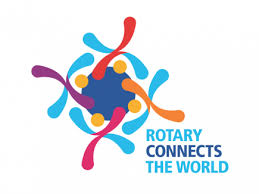 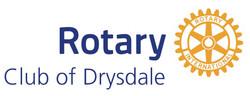 PO Box 123 Drysdale Vic 3222	District 9780   Club 18227    Inc: A0017079Hwww.drysdalerotary.org.auRotary Club of Drysdale Bulletin   BRUCE BANTERMeeting held at various abodes around the Bellarine joined by the magic of ZOOM on Monday 18 May 2020 – week 9 of our isolationApologies: 	Colin Bartlett, Janet Smith, Garry Stenhouse, David AndersonTerry B was a victim of IT failure and despite best endeavours could not join meetingPresident ReportDistrict NewsOur own James Charles is a guest speaker at the Assembly and will be appearing at 7.25pm on 25 May.  More details on how to tune into this segment and others are in the District NewsletterDistrict changeover is an online event scheduled for 28 JuneClub Changeover MeetingChangeover is still being planned to be by ZOOM.  With the expected easing of restrictions on gatherings it may be feasible to consider a traditional in person meeting.  Will continue to monitor developments on thisBBQ Vehicle at DairyAnyone needing to access BBQ vehicle will require a set of jumper leads to get it mobile.Club Birthday Cup CakesThanks to Sue 1,2 and 3, Leila and bruce for the contact-less delivery of celebratory cup cakes in recognition of the Clubs 45th Birthday anniversary on 17 May 2020.  Unfortunately the delivery service was not accredited for delivery in Geelong – Sorry Colin and MitchellArt Show Mentorship ProgramAs a result of Covid 19 restrictions it has unfortunately not been possible to conduct a meaningful mentorship program this yearPuzzle Fund Raiser for Mental HealthCatherine reportedthat a Perth based Rotary Club has picked up on the puzzle fundraiser.Registration forms and information flyers have been distributed to Club membersA batch of beanies will be dispatched to RC Warrnambool Daybreak for their ‘kinship care’ programProgram Small group meetings were held at conclusion of full meetingPowerball Confectionary Challenge – Suspension week 1 - No 7 - Graeme Wise, Week 2 No 20 – Jan Ward, week 3 No 18 – Bruce Van Every, Week 4 No 11 – Joint winners – Caroline and Rae, week 5 No 18 – Bruce Van Every, Week 6 – No 2 – Andrew Jeffrey, Week 7 – No 10 – Sue Van Every, Week 8  - No 10 – Sue Van Every again!!, Week 9 – No 15 – Colin HardingWeek 10 to be announced with even more fanfare and ceremony next week(Prize allocation suspended though unfortunately)Foundation Flutter – Caroline’s home made quince paste – via contactless pickup for $2 a tub netted a handsome return of $78 and the right to have another go.Martin’s traditional flutter on the scratchies we believe netted a return of $2 however final result is still subject to auditHeads and Tails won by Gavan InksterUpcoming meetings May 25	ZOOM meetingJune 1	ZOOM meetingJune 8	ZOOM meetingPresident:	Bruce Van Every			Secretary:  Caroline RickardMob:		0409 149 025				Mob:  0408 989 221Email:   	Vanevery4@telstra.com		Email:  caroliner.drysdale@ijh.com.auDuty Roster Not required for a little whileCommunity News and Important DatesJune A has an overabundance of figs.If anyone want to avail themselves of some free top notch bellarine figs - contact JuneRI World Convention Convention is on from 20-26 June as an online event.  This format gives many Rotarians to experience a world convention for the first timeGuest Speaker LiaisonWELCOME  H/TailsAttendanceRoom set up/pack upSergeant